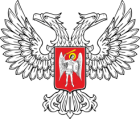 ДОНЕЦКАЯ НАРОДНАЯ РЕСПУБЛИКА УПРАВЛЕНИЕ ОБРАЗОВАНИЯ АДМИНИСТРАЦИИ ГОРОДА ДОНЕЦКА МУНИЦИПАЛЬНОЕ ОБЩЕОБРАЗОВАТЕЛЬНОЕ УЧРЕЖДЕНИЕ«ШКОЛА № 150 ГОРОДА ДОНЕЦКА» ПРОЕКТ  Муниципального общеобразовательного учреждения «Школа № 150 города Донецка» «Формирование комплексной команды абитуриентов, связывающих свое будущее с управленческой деятельностью в области решения задач стратегии социально-экономического развития района.Донецк,20181 Введение Профессия - понятие, возникшее с развитием общества и появлением разделения труда, когда люди начали заниматься определенным видом деятельности. Кто-то выбирал для себя род занятий - торговлю, кто-то производство товаров, например, гончарных изделий, кто-то становился лекарем. Одновременно с этим в обществе возникла потребность в управленцах, которые бы умело координировали действия различных слоев населения, оказывали влияние на своих сограждан и общественные процессы. Управление - важнейший процесс, сочетающий в себе планирование, организацию, мотивацию к действию и контроль выполнения поставленных задач, в конечном итоге приводящий к достижению определенных целей.Профессии, связанные с управлением, всегда высоко котировались в обществе. Не каждый человек может стать управленцем, для этого, в первую очередь, необходимы такие черты, как амбициозность, стремление реализовывать какие-то идеи, умение оказывать влияние на людей и находить с ними общий язык.Востребованная профессия, которая приносит своим представителям не только моральное удовлетворение, но и финансовое благополучие В деловой сфере профессия менеджера у всех на слуху, но при этом мало кто до конца понимает, в чем состоят функции этого работника и какими умениями он должен обладать. Профессионалы данного профиля очень востребованы, причем, спрос на них с каждым годом только растет. Вот только вопреки распространенному мнению, это не универсальное направление. Как утверждают работники в области профориентации, чтобы стать востребованным управленцем мало получить соответствующие знания. Надо еще и обладать определенным складом ума, типом характера и коммуникативными навыками. Поэтому одной из важнейших задач школы должно стать воспитать выпускника, способного к выполнению управленческой функции в будущей профессиональной деятельности. Это и является целью проекта для формирования комплексной команды абитуриентов, связывающих свое будущее с управленческой деятельностью в области решения задач стратегии социально-экономического развития района. 2 Основополагающее управленческой деятельности Менеджером называется наемный управляющий, который следит за производством, оборотом товаров или предоставлением услуг. Он управляет организацией или отделом, работает удаленно или непосредственно в офисе.Менеджмент как направление подразумевает организацию рабочего процесса на всех его этапах или отдельных отрезках. Чем выше профессионализм работника и длиннее перечень навыков, тем шире могут быть его полномочия, больше зарплата и вероятность карьерного роста.Функции и должностные обязанности управленцевЧтобы понять, что это за профессия – представитель сферы менеджмента, рекомендуется изучить перечень требований, которые предъявляются к управленцу. Не так важно, про стратегический, административный или производственный менеджмент идет речь, работник обязан распределять функции между сотрудниками, предоставлять им алгоритмы выполнения задач и контролировать все процессы на предприятии.Независимо от направления деятельности, в список должностных обязанностей профессионала входят такие пункты:запуск, ведение и контроль работы организации с целью поддержания ее бесперебойного и результативного функционирования;определение стратегических целей и составление планов по выполнению задач;оценка степеней риска заключаемых договоренностей, соблюдение их пунктов;анализ деятельности предприятия в кадровой сфере, оценка работы персонала, составление планов мотивации и поощрения сотрудников;поддержка плодотворной связи с деловыми партнерами;анализ рынка с целью выявления спроса на профильные товары или услуги;привлечение сторонних экспертов к решению поставленных высшим руководством задач.Профессия менеджера предусматривает работу в разных сферах, независимо от того, управляет он небольшим отделом или огромным предприятием. Главная цель этого специалиста – увеличение прибыли конкретной организации или снижение ее затрат.Классификация представителей менеджментаОписание профессии менеджера и перечень его должностных обязанностей во многом зависят от того, на каком уровне управления находится специалист. В направлении выделяют три международных ступени иерархии. На движение вверх по карьерной лестнице влияют: образование, наличие опыта и навыков, умение применить теоретические знания на практике.Какие бывают менеджеры:низшее звено. В категорию входят младшие начальники, у которых есть хотя бы один подчиненный. Для начала карьеры даже не требуется профильного образования. Яркий пример такого работника – мастер, администратор магазина или учреждения по предоставлению услуг, менеджер по продажам, заведующий кафедрой;среднее звено. В этом случае без высшего образования не обойтись. Управление ведется на уровне отдела, цеха, факультета, одной из точек сети. Такой менеджер контролирует работу начальников низшего звена;высшее звено. Это самая малочисленная категория. Даже на больших предприятиях такие управленцы представлены группой лишь из нескольких человек. Зачастую данные работники обладают дипломами в ряде сфер, многолетним опытом работы по конкретному профилю. Сюда входят директора предприятий, магазинов, образовательных и других социальных учреждений, производств.Несмотря на схожие принципы работы управленцев во всех сферах, лучше изначально определиться с предпочтительной тематикой. Направление развития карьеры поможет установить профориентация. Путем тестов, разработанных психологами и статистиками, выявляют отрасли, которые наиболее интересны конкретному человеку.Достоинства и недостатки работы в сфере менеджментаПеред тем как отправиться учиться на менеджера, рекомендуется оценить плюсы и минусы профессии. Некоторые моменты можно рассматривать с двух сторон. Например, мобильность менеджера. Для одних частые командировки становятся приятным бонусом, для других – нежелательной спецификой работы.Как и во многих других специальностях, в сфере менеджмента можно отлично зарабатывать. При этом перспективы карьерного роста практически безграничны. Даже управленцам высшего звена зачастую есть, куда расти, при условии наличия нужных навыков. Менеджеры постоянно общаются с людьми, что позволяет им быстро обзаводиться полезными связями и при желании менять сферу деятельности. Еще одно достоинство такого выбора – востребованность квалифицированных сотрудников. Опытный и амбициозный управленец всегда найдет себе хорошее место.Есть в профессии менеджера и негативные моменты. Во-первых, уровень конкуренции в данной сфере постоянно растет. Это требует от сотрудников полной отдачи, постоянного развития, работы над улучшением навыков. Во-вторых, менеджерам необходимо быть готовым к работе в условиях стресса. Именно на них лежит ответственность принятия решений, они отвечают за полученный результат. Доходы у большинства менеджеров на начальном этапе их карьеры невысокие. Зато их рост полностью зависит от самого специалиста.Еще один важный момент – для работы в менеджменте надо обладать особым складом характера, или же посещать различные тренинги для развития необходимых качеств. Характеристика человека, который рассчитывает на успех в качестве менеджера, выглядит примерно так. Это яркая и знающая себе цену личность с повадками лидера и умением управлять людьми. Дополнительными плюсами менеджера считаются коммуникабельность, аналитический склад ума, внимательность, хорошая память.Как стать менеджеромКакие предметы нужно сдавать, чтобы поступить в вуз менеджмента, зависит от специфики направления. Сегодня менеджеров готовят как гуманитарные, так и технические факультеты. Во втором случае, помимо хороших знаний по русскому языку, математике и обществознанию могут понадобиться высокие оценки по физике или химии. На международный менеджмент требуется дополнительно пройти испытания по иностранным языкам.3 Цели и задачи проекта Основными целями проекта является формирование у старшеклассников основных знаний и практических навыков, необходимых для выбора профессии в области бизнеса. Задачами проекта является: формирование знаний: основных понятий в области бизнеса, менеджмента и предпринимательства;основных принципов и подходов к ведению бизнеса и измерению успеха;основ законодательного регулирования предпринимательской деятельности и бухгалтерского учета;основных профессий в области бизнеса, компетенций менеджера и предпринимателя.Формирование умений:формулирования бизнес-идей;расчета бюджета проекта;продвижения проекта. формирование навыков планирования деятельности;работе в команде;проектной деятельности.Курс построен на освоении основ бизнеса через проектную деятельность. Самостоятельная работа обучающегося и работа в проектных группах занимает около половины учебного времени.Результатом освоения проекта является составление дорожной карты по выбору профессии и дальнейшего образования. Проект базируется на основных знаниях в области математики, русского языка и литературы, экономики и английского языка.Личностные, метапредметные и предметные результаты освоения учебного проектаЛичностные результаты освоения проекта:1) гражданская позиция как активного и ответственного члена российского общества, уважающего закон и правопорядок, обладающего чувством собственного достоинства, осознанно принимающего традиционные национальные и общечеловеческие гуманистические и демократические ценности; 2) сформированность основ саморазвития и самовоспитания в соответствии с общечеловеческими ценностями и идеалами гражданского общества; готовность и способность к самостоятельной, творческой и ответственной деятельности;3) готовность и способность вести диалог с другими людьми, достигать в нём взаимопонимания, находить общие цели и сотрудничать для их достижения;4) навыки сотрудничества со сверстниками, детьми младшего возраста, взрослыми в образовательной, общественно полезной, учебно-исследовательской, проектной и других видах деятельности; 5) нравственное сознание и поведение на основе усвоения общечеловеческих ценностей;6) готовность и способность к образованию, в том числе самообразованию, на протяжении всей жизни; сознательное отношение к непрерывному образованию как условию успешной профессиональной и общественной деятельности;7) осознанный выбор будущей профессии и возможностей реализации собственных жизненных планов; отношение к профессиональной деятельности как возможности участия в решении личных, общественных, государственных, общенациональных проблем;8) сформированность экологического мышления, понимания влияния социально-экономических процессов на состояние природной и социальной среды; приобретение опыта эколого-направленной деятельности; 4 Список литературыАкимова, Л. А. Проектирование программ дополнительного образования детей. Методические рекомендации / Л. А. Акимова. – Оренбург : Детство, 2007. – 123 с.Амелина, В. Е. Справочник классного руководителя: внеклассная работа в школе по изучению ПДД / В. Е. Амелина. – М. : Глобус, 2006. – 264 с.Андреева, О. В. Комплекс профориентационных методик, игр и упражнений : учеб.-метод. пособие / О. В. Андреева. – Орск : Изд-во ОГТИ, 2009. – 123 с.Андреева, Т. А. Общий уход за больными : учеб. пособие / Т. А. Андреева – М. : РИОР, 2012. – 80 с.Апасова, С. В. Учреждение дополнительного образования детей в эксперименте по профильному обучению / С. В. Апасова, Т. Е. Бодрова – Самара : Стимул, 2005. – 52 с.Архангельская, М. Д. Бизнес-этикет или игра по правилам / М. Д. Архангельская – М. : Эксмо, 2013. – 185 с.Балабайко, А. А. Программа «Психолого-педагогическое сопровождение предпрофильной подготовки и профильного обучения» / А. А. Балабайко, А. П. Боровых, Т. В. Литвинова // Завуч – 2008. - № 1. – С. 17-21.Васильева, Л. А. Делаем новости! / Л. А. Васильева. – М. : Аспект-Пресс, 2012. – 206 с.Волгин, В. В. Ремонт двигателя своими руками. Бесприборная диагностика неисправностей легковых автомобилей / В. В. Волгин. – СПб. : Питер, 2013. – 188 с.Гера, Р. Предпрофильная подготовка – составляющая успешной социализации / Р. Гера // Народное образование - 2008. - № 2. – С. 11-13.Герасимова, В. С. Методика преподавания психологии : Курс лекций / В. С. Герасимова. – М. : Ось-89, 2013. – 144 с.Грецов, А. Г. Тренинг общения для подростков : метод. пособие / А. Г. Грецов. – СПб. : Питер, 2011. – 160 с.Гурина, Р. В. Формы начальной профессиональной подготовки школьников / Р. В. Гурина, Н. С. Пурышева // Дополнительное образование и воспитание – 2007. - № 1. – С. 8-11.Деденко, И. Г. Профильное обучение в учреждении дополнительного образования / И. Г. Деденко // Методист – 2008. - № 5. – С. 24-27.Деркач, А. А. Рабочая книга практического психолога / А. А. Деркач. – М. : Издательский дом «Красная площадь», 2006. – 400 с.Долгих, А. В. Организация предпрофильной и допрофессиональной подготовки / А. В. Долгих // Дополнительное образование и воспитание – 2009. - № 8. – С. 18-21.Зеер, Э. Ф. Профориентология : теория и практика : учеб. пособие / Э. Ф. Зеер, А. М. Павлова, Н. О. Садовникова. – 3-е изд., стер. – М. : Академический проспект : Фонд «Мир», 2008. – 192 с.Павлова, Т. Л. Профориентация старшеклассников : Диагностика и развитие профессиональной зрелости / Т. Л. Павлова. – М. : Сфера, 2012. – 128 с.Профориентация старшеклассников : сборник учебно-методических материалов / авт.-сост. Т. В. Черникова. – Волгоград : Учитель, 2013. – 120 с.Пряжникова, Е. Ю. Профориентация : учеб. пособие / Е. Ю. Пряжникова, Н. С. Пряжников. – М. : Академия, 2011. – 496 с.Савченко, М. Ю. Профориентация. Личностное развитие / М. Ю. Савченко. – М. : Вако, 2008. – 240 с.Шмидт, В. Р. Классные часы и беседы по профориентации для старшиклассников : 8-11 классы / В. Р. Шмидт. – М. : Сфера, 2012. – 128 с.ДОПОЛНИТЕЛЬНАЯ ЛИТЕРАТУРАБрэнсон Ричард. Теряя невинность. Как я построил бизнес, делая все по-своему и получая удовольствие от жизни. М., 2012Гейтс Б. Бизнес со скоростью мысли. М.: Эксмо, 2005Джобс Стив. От первого лица. Составитель Д.Бим. М.: Олимп-Бизнес, 2012Коллинз Джим и Мортен Хансен. Великие по собственному выбору. М.: 2013Коллинз Джим, Джерри Поррас. Построенные навечно. Успех компаний, обладающих видением. М.: 2014Питерс Том, Уотерман Роберт. В поисках совершенства. Уроки самых успешных компаний. М.: 2014Тиньков Олег. Как стать бизнесменом, 2012Филинов Н.Б. Разработка и принятие управленческих решений. М.: Инфра-М, 2009.Филонович С. Р. Лидерство и практические навыки менеджера/ Модульная программа для менеджеров «Управление развитием организации», М.: Инфра-М., 2000 Якокка Ли. Карьера менеджера. Минск: Попурри, 2011ПЛАН РЕАЛИЗАЦИИпроекта «Формирование комплексной команды абитуриентов, связывающих свое будущее с управленческой деятельностью в области решения задач стратегии социально-экономического развития района»на 2018-2019 учебный год№План Пути реализации Дата1Формирование у школьников гражданской ответственности и правового самосознания; духовности и культуры, инициативности,самостоятельности, толерантности,способности к успешной социализации в обществе и активной адаптацииУчастие в акциях, проекте «Инфошкола»В течение года 2Корректировка банка диагностических методик изучения организаторских способностей обучающихся 10-11 классовмониторингпостоянно 3Диагностика учащихся 10-11 классованкетирование, тестированиесентябрь4Развитие исследовательских, проектных уменийУчастие в Республиканских проектах «Лидер в действии», «Растим патриотов», «Мы – за здоровый образ жизни»Участие с 2017-2019 год5Посещение дней открытых дверейпостоянно6Увеличение количества учащихся, выполняющих  задания на творческом уровне, участвующих в районных,  республиканских   конкурсах и проектахПостоянное участие в конкурсах, тренингах, проектах В течение года7Международная научно-практическая конференция «Управление стратегическим развитием основных сфер и отраслей народного хозяйства в условиях современных вызовов»КонференцияГОУ ВПО «ДонАУиГС»24-25 октября2018 г8Великие финансисты и их вклад в управлении мировой финансовой мысльюГОВПО "Донецкий национальный университет экономики и торговли имени Михаила Туган-Барановского"г. Донецк, ул. 50-летия СССр, 157, 6 уч. корпусауд. 630328.11.2018 в 15.009Проведение конкурса:- «Рождество шагает по планете» (интеллектуально-познавательный конкурс-квест для школьников 11-х классов школ г. Донецка и г. Макеевки)интеллектуально-познавательный конкурс-квестГОУ ВПО «ДонАУиГС»5 декабря10Развитие  организаторских и исполнительских умений учащихся, проявляющихся в коллективных творческих делах класса, школыРазработка сценариев, выполнение поручений, оформление выставок, разработка Положений и проведение самого мероприятияВ течение года11Нобелевские лауреаты: от гениальной идеи до управления финансовым сознанием человечестваГОВПО "Донецкий национальный университет экономики и торговли имени Михаила Туган-Барановского"г. Донецк, ул. 50-летия СССр, 157, 6 уч. корпусауд. 6303февраль 2019г.12Республиканская студенческая научно-практическая конференция (рабочие языки: английский, немецкий, французский, испанский). Тема:«Мир глазами молодёжи»Научно-практическая конференцияГОУ ВПО «ДонАУиГС» г.13 декабря 201813I этапРеспубликанской олимпиады по математикеОлимпиадаГОУ ВПО «ДонАУиГС»20.02.201913.3014II этап Республиканской олимпиады по математике20.03.201914.00ОлимпиадаГОУ ВПО «ДонАУиГС»15- «Welcome to the University» (профориетационный квест для школьников 10-х классов школ г. Донецка и г. Макеевки)профориетационный квестГОУ ВПО «ДонАУиГС»4 неделя марта16Проведение конкурсов по станции «Туризм» в рамках профориентационного квеста «Welcome to the Academy!»квестмарт 2018 г.17Вторая научно-практическая конференция среди обучающихся общеобразовательных и профессиональных образовательных организаций «Финансовая формула успеха». Секция "Управление финансовым развитием общества"ГОВПО "Донецкий национальный университет экономики и торговли имени Михаила Туган-Барановского"г. Донецк, ул. 50-летия СССр, 157, 6 уч. корпусауд. 6303. в 10.0020.04.2019г18Подведение итогов, анализ работы по заданным направленияммониторинг, анкетированиеиюнь 2019